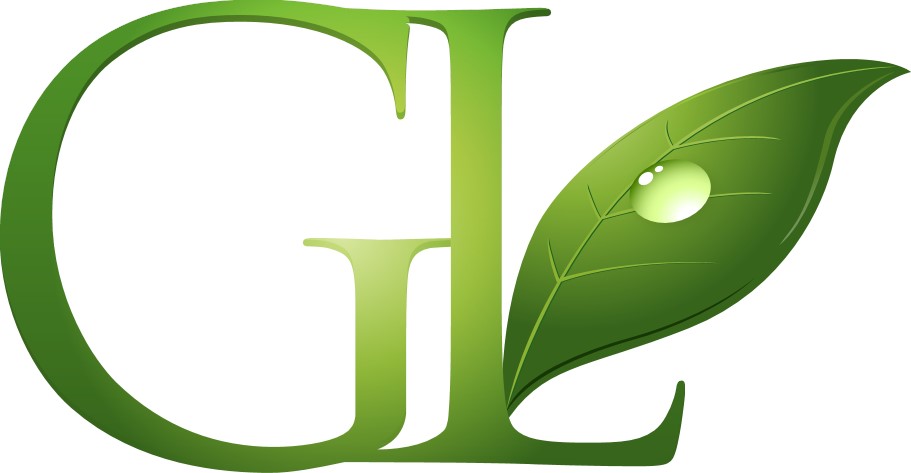 	PERSONAL LOAN APPLICATION                                                                                                             This application is the property of Green Leaf Financial Services               Date: JOB/LANDLORD CHECKCUSTOMER			BANKING AND CREDIT INFORMATION			CO-SIGNERATTESTATIONThe undersigned hereby represents and warrants that the information herein contained is correct and true and hereby authorizes the Lender to conduct any and all credit or job inquiries or investigations and may disclose such information which the Lender may in its discretion, deem necessary to determine if the undersigned qualifies for the proposed loan pursuant to the application. The undersigned further acknowledges that the Lender may rescind any preliminary or other approval of this application for any reason whatsoever, without liability or threat of action or suit for so doing.I/We also confirm that all credits to the account are and will be beneficially owned by myself._______________________________________				____________________________________Witness								Signature_______________________________________				____________________________________		Witness								SignatureDate____________________					Cleared By: _____________________________ASSETSDSR / TDSR CALCULATIONSDISBURSEMENT INSTRUCTIONS (FAVOR OF):1.____________________________________________________		$_____________________________________2.____________________________________________________		$_____________________________________3.____________________________________________________		$_____________________________________4._____________________________________________________		$_____________________________________5._____________________________________________________		$_____________________________________6._____________________________________________________		$_____________________________________7._____________________________________________________		$_____________________________________8._____________________________________________________		$_____________________________________9._____________________________________________________                   $_____________________________________                                                                                                LOAN TOTAL       $_____________________________________CSR RECOMMENDATION: (GIVE FULL EXPLANATION FOR APPROVAL/DECLINE)_________________________________________________________________________________________________________________________________________________________________________________________________________________________________________________________________________CREDIT APPROVAL/MANAGER’S APPROVALAmount of Loan $____________________ Terms $______________x_________ monthsRate____________%=	Simple     □	Service Charge	Yes_____    No _____Life Insurance		Inside      □	Other             □W/A        □	Deduction     □Comments ___________________________________________________________________________________________________________________________________________Date: ____________________________				Signature: _______________________________								Title: ___________________________________Full Name: Full Name: Full Name: Full Name: Home Phone:                           Work Phone: Fax Phone:                               Cell Phone: Home Phone:                           Work Phone: Fax Phone:                               Cell Phone: Home Phone:                           Work Phone: Fax Phone:                               Cell Phone: Home Phone:                           Work Phone: Fax Phone:                               Cell Phone: Home Phone:                           Work Phone: Fax Phone:                               Cell Phone: Home Phone:                           Work Phone: Fax Phone:                               Cell Phone: Home Phone:                           Work Phone: Fax Phone:                               Cell Phone: Home Phone:                           Work Phone: Fax Phone:                               Cell Phone: Home Phone:                           Work Phone: Fax Phone:                               Cell Phone: Home Phone:                           Work Phone: Fax Phone:                               Cell Phone: N.I.B. #  N.I.B. #  N.I.B. #  N.I.B. #  Nationality:  Nationality:  Nationality:  Nationality:  Nationality:  Nationality:  Nationality:  Nationality:  Nationality:  Nationality:  Birth Date:      /     /            /                       DD    MM    YYBirth Date:      /     /            /                       DD    MM    YYBirth Date:      /     /            /                       DD    MM    YYBirth Date:      /     /            /                       DD    MM    YYEmail: Email: Email: Email: Email: Email: Email: Email: Email: Email: Amount of Loan Requested: Amount of Loan Requested: Amount of Loan Requested: Amount of Loan Requested: Purpose of Loan: Purpose of Loan: Purpose of Loan: Purpose of Loan: Purpose of Loan: Purpose of Loan: Purpose of Loan: Purpose of Loan: Purpose of Loan: Purpose of Loan:   □Single             □ Common Law       □ Widowed       □ Married        □ Divorced         □ Separated       /     Dependents:   □Single             □ Common Law       □ Widowed       □ Married        □ Divorced         □ Separated       /     Dependents:   □Single             □ Common Law       □ Widowed       □ Married        □ Divorced         □ Separated       /     Dependents:   □Single             □ Common Law       □ Widowed       □ Married        □ Divorced         □ Separated       /     Dependents:   □Single             □ Common Law       □ Widowed       □ Married        □ Divorced         □ Separated       /     Dependents:   □Single             □ Common Law       □ Widowed       □ Married        □ Divorced         □ Separated       /     Dependents:   □Single             □ Common Law       □ Widowed       □ Married        □ Divorced         □ Separated       /     Dependents:   □Single             □ Common Law       □ Widowed       □ Married        □ Divorced         □ Separated       /     Dependents:   □Single             □ Common Law       □ Widowed       □ Married        □ Divorced         □ Separated       /     Dependents:   □Single             □ Common Law       □ Widowed       □ Married        □ Divorced         □ Separated       /     Dependents:   □Single             □ Common Law       □ Widowed       □ Married        □ Divorced         □ Separated       /     Dependents:   □Single             □ Common Law       □ Widowed       □ Married        □ Divorced         □ Separated       /     Dependents:   □Single             □ Common Law       □ Widowed       □ Married        □ Divorced         □ Separated       /     Dependents:   □Single             □ Common Law       □ Widowed       □ Married        □ Divorced         □ Separated       /     Dependents: Present Address:                                             City:               Country:                                                                        Nassau              BahamasPresent Address:                                             City:               Country:                                                                        Nassau              BahamasPresent Address:                                             City:               Country:                                                                        Nassau              BahamasPresent Address:                                             City:               Country:                                                                        Nassau              BahamasPresent Address:                                             City:               Country:                                                                        Nassau              BahamasPresent Address:                                             City:               Country:                                                                        Nassau              BahamasPresent Address:                                             City:               Country:                                                                        Nassau              BahamasPostal Address:Postal Address:Postal Address:How Long: How Long: How Long: How Long: □ Own          □ Rent            Mortgage/Rent Payment $            □ Parents /Relatives           □ Other□ Own          □ Rent            Mortgage/Rent Payment $            □ Parents /Relatives           □ Other□ Own          □ Rent            Mortgage/Rent Payment $            □ Parents /Relatives           □ Other□ Own          □ Rent            Mortgage/Rent Payment $            □ Parents /Relatives           □ Other□ Own          □ Rent            Mortgage/Rent Payment $            □ Parents /Relatives           □ Other□ Own          □ Rent            Mortgage/Rent Payment $            □ Parents /Relatives           □ Other□ Own          □ Rent            Mortgage/Rent Payment $            □ Parents /Relatives           □ OtherHome Value: Home Value: Home Value: Previous Address: Previous Address: Previous Address: Previous Address: Present Employer: Present Employer: Present Employer:   Position:  Position:  Position:  Position:  Position:Monthly Income:Monthly Income:Monthly Income:Monthly Income:How Long How Long Previous Employer(s) in the past 5 years:Previous Employer(s) in the past 5 years:Previous Employer(s) in the past 5 years:How Long:
 How Long:
 How Long:
 How Long:
 How Long:
 Spouse’s Name:  Spouse’s Name:  Spouse’s Name:  Spouse’s Name:  Spouse’s Name:  Spouse’s Name:  Spouse’s Name:  Spouse’s Name:  Birth Date:                                                   /             /           /                       DD        MM      YYBirth Date:                                                   /             /           /                       DD        MM      YYBirth Date:                                                   /             /           /                       DD        MM      YYBirth Date:                                                   /             /           /                       DD        MM      YYBirth Date:                                                   /             /           /                       DD        MM      YYBirth Date:                                                   /             /           /                       DD        MM      YYN.I.B. #:N.I.B. #:N.I.B. #:N.I.B. #:N.I.B. #:N.I.B. #:N.I.B. #:N.I.B. #:Spouse’s Employer:Spouse’s Employer:Occupation:Occupation:Occupation:Occupation:Occupation:Occupation:Monthly Income:Monthly Income:Monthly Income:How Long: How Long: How Long: Spouse’s Previous Employer:Spouse’s Previous Employer:How Long:How Long:How Long:How Long:How Long:How Long:Reference:Employer:Employer:Employer:Employer:Employer:Res. Address:Res. Address:Res. Address:Relationship:
 Relationship:
 Relationship:
 Relationship:
 Phone #: Home CellReference:Employer:Employer:Employer:Employer:Employer:Res. Address:Res. Address:Res. Address:Relationship: Relationship: Relationship: Relationship: Phone #: Home CellReference:Employer:
 Employer:
 Employer:
 Employer:
 Employer:
 Res. Address:Res. Address:Res. Address:Relationship: 
 Relationship: 
 Relationship: 
 Relationship: 
 Phone #: Home CellInsurance:         Do you have life insurance?                              □ Yes                         □ NoFace Value:                                    Cash Value:Insurance:         Do you have life insurance?                              □ Yes                         □ NoFace Value:                                    Cash Value:Insurance:         Do you have life insurance?                              □ Yes                         □ NoFace Value:                                    Cash Value:Insurance:         Do you have life insurance?                              □ Yes                         □ NoFace Value:                                    Cash Value:Insurance:         Do you have life insurance?                              □ Yes                         □ NoFace Value:                                    Cash Value:If yes, please state name of Insurance company and Insurance Agent Company Name:                               Policy #:                                  Insurance Agent:                       If yes, please state name of Insurance company and Insurance Agent Company Name:                               Policy #:                                  Insurance Agent:                       If yes, please state name of Insurance company and Insurance Agent Company Name:                               Policy #:                                  Insurance Agent:                       If yes, please state name of Insurance company and Insurance Agent Company Name:                               Policy #:                                  Insurance Agent:                       If yes, please state name of Insurance company and Insurance Agent Company Name:                               Policy #:                                  Insurance Agent:                       If yes, please state name of Insurance company and Insurance Agent Company Name:                               Policy #:                                  Insurance Agent:                       If yes, please state name of Insurance company and Insurance Agent Company Name:                               Policy #:                                  Insurance Agent:                       If yes, please state name of Insurance company and Insurance Agent Company Name:                               Policy #:                                  Insurance Agent:                       If yes, please state name of Insurance company and Insurance Agent Company Name:                               Policy #:                                  Insurance Agent:                                                         POSITION                  INCOME                    SERVICE         EMPLOYERCONFIRMS                                       $                                        YRS        CHECKED WITH                     OTHER INFORMATONSPOUSE / CO-APPL. POSITION                  INCOME                    SERVICE         EMPLOYERCONFIRMS                                       $                                        YRS        CHECKED WITH                     OTHER INFORMATONBANK AND BRANCH:                                 □ Checking                         Bal                              □ Savings                           Bal                              □ Fixed Deposit                 BalBANK AND BRANCH:                                 □ Checking                         Bal                              □ Savings                           Bal                              □ Fixed Deposit                 BalBANK AND BRANCH:                                 □ Checking                         Bal                              □ Savings                           Bal                              □ Fixed Deposit                 Bal$$BANK AND BRANCH                          □ Checking               Bal                                  □ Savings                  Bal                                           □ Fixed Deposit        Bal            BANK AND BRANCH                          □ Checking               Bal                                  □ Savings                  Bal                                           □ Fixed Deposit        Bal            BANK AND BRANCH                          □ Checking               Bal                                  □ Savings                  Bal                                           □ Fixed Deposit        Bal            $$BANK AND BRANCH:                                 □ Checking                         Bal                              □ Savings                           Bal                              □ Fixed Deposit                 BalBANK AND BRANCH:                                 □ Checking                         Bal                              □ Savings                           Bal                              □ Fixed Deposit                 BalBANK AND BRANCH:                                 □ Checking                         Bal                              □ Savings                           Bal                              □ Fixed Deposit                 Bal$$BANK AND BRANCH                          □ Checking               Bal                                  □ Savings                  Bal                                           □ Fixed Deposit        Bal            BANK AND BRANCH                          □ Checking               Bal                                  □ Savings                  Bal                                           □ Fixed Deposit        Bal            BANK AND BRANCH                          □ Checking               Bal                                  □ Savings                  Bal                                           □ Fixed Deposit        Bal            $$BANK AND BRANCH:                                 □ Checking                         Bal                              □ Savings                           Bal                              □ Fixed Deposit                 BalBANK AND BRANCH:                                 □ Checking                         Bal                              □ Savings                           Bal                              □ Fixed Deposit                 BalBANK AND BRANCH:                                 □ Checking                         Bal                              □ Savings                           Bal                              □ Fixed Deposit                 Bal$$BANK AND BRANCH                          □ Checking               Bal                                  □ Savings                  Bal                                           □ Fixed Deposit        Bal            BANK AND BRANCH                          □ Checking               Bal                                  □ Savings                  Bal                                           □ Fixed Deposit        Bal            BANK AND BRANCH                          □ Checking               Bal                                  □ Savings                  Bal                                           □ Fixed Deposit        Bal            $$OTHER BANK LOANSOTHER BANK LOANSORIGNAL AMOUNT OF LOANORIGNAL AMOUNT OF LOANMONTHLYPAYMENTOUTSTANDINGBLANACEOUTSTANDINGBLANACERATING/COLLATERAL ON LOANRATING/COLLATERAL ON LOANRATING/COLLATERAL ON LOAN$$$$$$$$$$$$$$$Auto Make Year ModelModelInsured by:  Expiry Date
                            /      /Auto Make YearModel Model Insured by:   Expiry Date
                            /      /BranchAccount No.DateOpenedHigh CreditPaymentDate LastPaymentBalanceOverallCommentsBranchAccount No.DateOpenedHigh CreditPaymentDate LastPaymentBalance306090RatingCommentsCash Deposit                              $____________________                               Shares/Real Estate           $____________________          Automobile Loan Value            $____________________                               Other                                $____________________                       SUB TOTAL     $____________________                                                       TOTAL   $____________________ Income:                                                                                                 Expenses:Salary                     $________________________________        Mortgage/Rent                $_____________________________Other Income         $________________________________        Credit Card Payment      $_____________________________                                                                                                         Loan Payments (JP)        $_____________________________                                                                                                         Loan Payment (Other)    $_____________________________Co-Signer Salary   $________________________________        Total Expense                $_____________________________Total Income        $________________________________        Net Disposable Income   $_____________________________                                                                                                        (Income less (Expenses)   $_____________________________TDSR (Expense/Income) = ______________%                           DSR (Expense less Mortgage/Rent/Income) = ____________%MANAGER’S REVIEWDate: _____________________Comments:_________________